                                                      Поход в музей.      4 апреля, Танқжарық  Жулдыз, посетила историко - краеведческий музей имени Г.Н. Потанина. Жулдыз в музее всё понравилось, но больше впечатлений от залов: природы, археологии, зала Великой Отечественной войны и современного развития нашей области.     Но особенно Жулдыз была в восторге от экспонатов: скелета мамонта, большерогого оленя, предметов первобытной цивилизации .   Спасибо работникам  музея за сохранение таких уникальных экспонатов.                                                                                                  Учитель: Кичигина Е.В.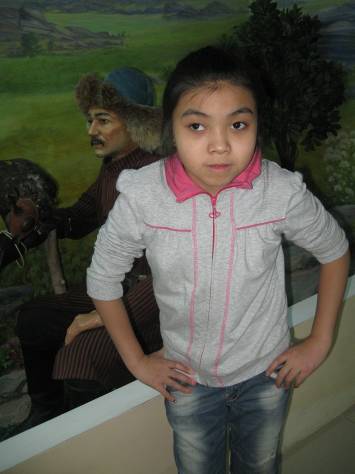 